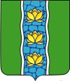 ДУМАКУВШИНОВСКОГО МУНИЦИПАЛЬНОГО ОКРУГАТВЕРСКОЙ ОБЛАСТИРЕШЕНИЕОб избрании главы Кувшиновского муниципального округа Тверской областиВ соответствии со статьёй 36 Федерального закона от 06.10.2003 № 131-ФЗ «Об общих принципах организации местного самоуправления в Российской Федерации», законом Тверской области от 04.05.2023 № 18-ЗО                                                «О преобразовании муниципальных образований, входящих в состав территории муниципального образования Тверской области Кувшиновский муниципальный  район, путем объединения поселений и создании вновь образованного муниципального образования с наделением его статусом муниципального округа и внесении изменений в отдельные законы Тверской области», на основании решения конкурсной комиссии по отбору кандидатур на должность главы Кувшиновского муниципального округа Тверской области от 21.12.2023 «О представлении Думе Кувшиновского муниципального округа Тверской области зарегистрированных кандидатов для избрания на должность главы Кувшиновского муниципального округа Тверской области» Дума Кувшиновского муниципального округаРЕШИЛА:1. 	Избрать главой Кувшиновского муниципального округа Тверской области Анну Сергеевну Никифорову.  2. 	Настоящее решение вступает в силу со дня его подписания, подлежит официальному опубликованию в газете «Знамя» и размещению на официальном сайте администрации Кувшиновского района в сети «Интернет».Председатель Думы Кувшиновского муниципального округа				            В.Д. РяполовГлава Кувшиновского муниципального округа			    А.С. Никифорова21.12.2023 г.№33г. Кувшиново